For Immediate ReleaseMāori Climate Commissioner: 'Everyone who love their children should march with students this Friday against climate change'. 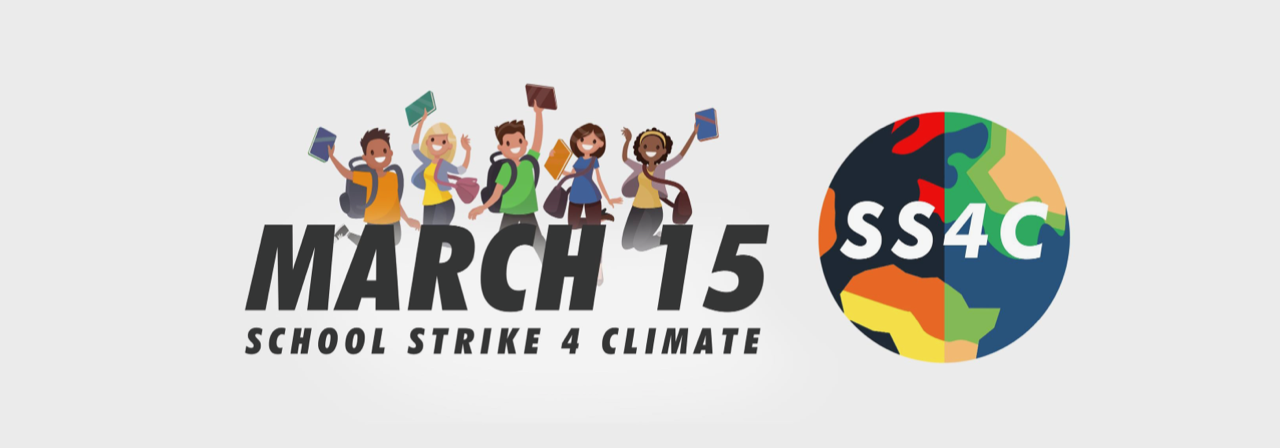 Māori Climate Commissioner, Donna Awatere Huata, is calling on every Parent, Grandparent, Uncle, Aunt and whanau member to join their mokopuna this Friday to strike against climate change. "With the planet dangerously warming at such a rapid rate, the grim reality of a climate change future will be shackled most tightly to the generation of todays children. We have an obligation as adults to join them on Friday"."Our lacklustre response to the realities of climate change force us to engage and listen to the fears and anger of our children. May they shame us righteously into action and jolt our apathy and nihilism into meaningful leadership right this minute"."I look forward to standing with them and walking behind their agency on the single issue which will define, shape and decide our capacity for adaptation".   For full details of the strike in your city and town, check out their Facebook page -  https://www.facebook.com/schoolstrike4climatenz/For all media enquiries please contact:Donna Awatere Huata
Māori Climate Commissioner022 0700 996